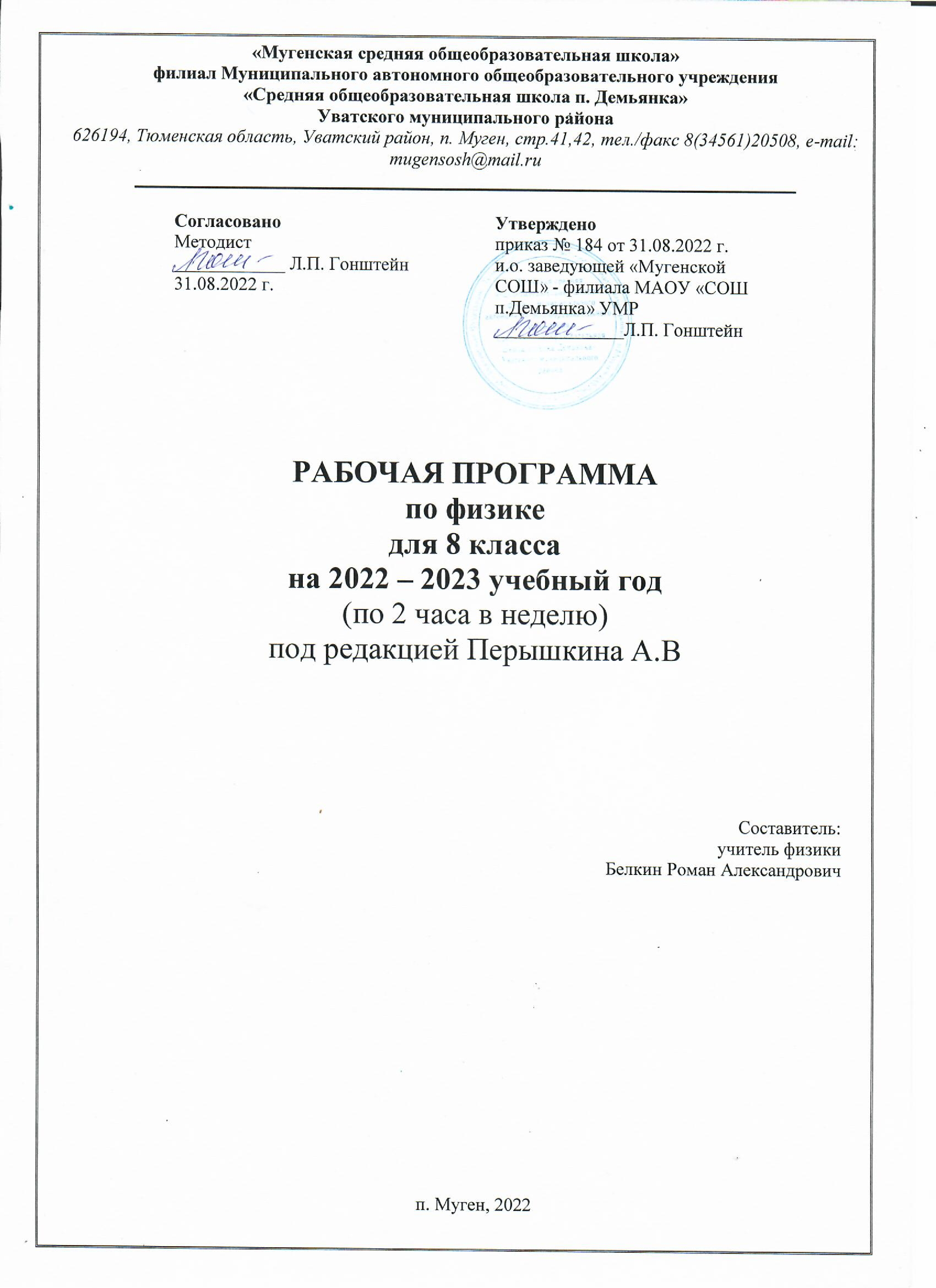 Пояснительная запискаРабочая программа составлена в соответствии с требованиями:- Федерального закона «Об образовании в Российской федерации» №273-ФЗ от 29.12.2012 (редакция от 02.06.2016, с изменениями и дополнениями);- Приказа Министерства образования и науки Российской федерации №1897 от 17.12.2010 «Об утверждении федерального государственного образовательного стандарта основного общего образования» (в редакции от 29.12.2014, с изменениями); с учетом авторской программы Е. М. Гутника, А.В. Пёрышкина «Физика. 7 - 9 классы».- Приказа Министерства образования и науки Российской Федерации №1577 от 31.12.2015 «О внесении изменений в федеральный государственный стандарт основного общего образования, утвержденного приказом Министерства образования и науки Российской Федерации №1897 от 17.12.2010»; - Письма Министерства образования и науки Российской Федерации №08-1786 от 28.10.2015 «О рабочих программах учебных предметов»;- Письма Федеральной службы по надзору в сфере образования и науки №02-501 от 03.11.2015 о требованиях к рабочим программам учебных предметов;- Приказа Министерства образования и науки Российской Федерации №253 от 31.03.2014 (с изменениями на 26 января 2016 года). «Об утверждении федерального перечня учебников, рекомендуемых к использованию при реализации имеющих государственную аккредитацию образовательных программ начального общего, основного общего, среднего общего образования»;- Положения о рабочей программе Мугенская СОШ» - филиал МАОУ «СОШ п. Демьянка».Место учебного предмета в учебном планеКурс физики в примерной программе среднего (полного) общего образования структурируется на основе физических теорий: механика, молекулярная физика, электродинамика, электромагнитные колебания и волны, квантовая, атомная и ядерная физика.Физика - фундаментальная наука, имеющая своей предметной областью общие закономерности природы во всем многообразии явлений окружающего нас мира. Физика - наука о природе, изучающая наиболее общие и простейшие свойства материального мира. Она включает в себя как процесс познания, так и результат - сумму знаний, накопленных на протяжении исторического развития общества. Этим и определяется значение физики в школьном образовании. Физика имеет большое значение в жизни современного общества и влияет на темпы развития научно-технического прогресса.Время реализации программы - 68 час, 2 час в неделю, лабораторных работ – 11.Изучение физики на ступени основного общего образования направлено на достижение следующих целей:- освоение знаний о механических, тепловых, электромагнитных и квантовых явлениях; величинах, характеризующих эти явления; законах, которым они подчиняются; методах научного познания природы и формирование на этой основе представлений о физической картине мира;- овладение умениями проводить наблюдения природных явлений, описывать и обобщать результаты наблюдений, использовать простые измерительные приборы для изучения физических явлений; представлять результаты наблюдений или измерений с помощью таблиц, графиков и выявлять на этой основе эмпирические зависимости; применять полученные знания для объяснения разнообразных природных явлений и процессов, принципов действия важнейших технических устройств, для решения физических задач;- развитие познавательных интересов, интеллектуальных и творческих способностей, самостоятельности в приобретении новых знаний, при решении физических задач и выполнении экспериментальных исследований с использованием информационных технологий;- воспитание убежденности в возможности познания законов природы, в необходимости разумного использования достижений науки и технологий для дальнейшего развития человеческого общества, уважения к творцам науки и техники; отношения к физике как к элементу общечеловеческой культуры;- использование полученных знаний и умений для решения практических задач повседневной жизни, обеспечения безопасности своей жизни, рационального природопользования и охраны окружающей среды.При реализации данной программы выполняются следующие задачи:• развивать мышление учащихся, формировать у них умение самостоятельно приобретать и применять знания, наблюдать и объяснять физические, явления;• помочь школьникам овладеть знаниями об экспериментальных фактах, понятиях, законах, теориях, методах физической науки; о современной научной картине мира; о широких возможностях применения физических законов в технике и технологии;• способствовать усвоению идеи единства строения материи и неисчерпаемости процесса ее познания, пониманию роли практики в познании физических явлений и законов;• формировать у обучающихся познавательный интерес к физике и технике, развивать творческие способности, осознанные мотивы учения; подготовить учеников к продолжению образования и сознательному выбору профессии.Планируемые результаты изучения курса физики.Личностные результаты: • сформированность познавательных интересов, интеллектуальных и творческих способностей учащихся; • убежденность в возможности познания природы, в необходимости разумного использования достижений науки и технологий для дальнейшего развития человеческого общества, уважение к творцам науки и техники, отношение к физике как элементу общечеловеческой культуры; • самостоятельность в приобретении новых знаний и практических умений; • готовность к выбору жизненного пути в соответствии с собственными интересами и возможностями; • мотивация образовательной деятельности школьников на основе личностно ориентированного подхода; • формирование ценностных отношений друг к другу, учителю, авторам открытий и изобретений, результатам обучения. Метапредметные результаты: • овладение навыками самостоятельного приобретения новых знаний, организации учебной деятельности, постановки целей, планирования, самоконтроля и оценки результатов своей деятельности, умениями предвидеть возможные результаты своих действий; • понимание различий между исходными фактами и гипотезами для их объяснения, теоретическими моделями и реальными объектами, овладение универсальными учебными действиями на примерах гипотез для объяснения известных фактов и экспериментальной проверки выдвигаемых гипотез, разработки теоретических моделей процессов или явлений; • формирование умений воспринимать, перерабатывать и предъявлять информацию в словесной, образной, символической формах, анализировать и перерабатывать полученную информацию в соответствии с поставленными задачами, выделять основное содержание прочитанного текста, находить в нем ответы на поставленные вопросы и излагать его; • приобретение опыта самостоятельного поиска, анализа и отбора информации с использованием различных источников и новых информационных технологий для решения познавательных задач; • развитие монологической и диалогической речи, умения выражать свои мысли и способности выслушивать собеседника, понимать его точку зрения, признавать право другого человека на иное мнение; • освоение приемов действий в нестандартных ситуациях, овладение эвристическими методами решения проблем; • формирование умений работать в группе с выполнением различных социальных ролей, представлять и отстаивать свои взгляды и убеждения, вести дискуссию. Предметные результаты:  • знания о природе важнейших физических явлений окружающего мира и понимание смысла физических законов, раскрывающих связь изученных явлений; • умения пользоваться методами научного исследования явлений природы, проводить наблюдения, планировать и выполнять эксперименты, обрабатывать результаты измерений, представлять результаты измерений с помощью таблиц, графиков и формул, обнаруживать зависимости между физическими величинами, объяснять полученные результаты и делать выводы, оценивать границы погрешностей результатов измерений; • умения применять теоретические знания по физике на практике, решать физические задачи на применение полученных знаний; • умения и навыки применять полученные знания для объяснения принципов действия важнейших технических устройств, решения практических задач повседневной жизни, обеспечения безопасности своей жизни, рационального природопользования и охраны окружающей среды; • формирование убеждения в закономерной связи и познаваемости явлений природы, в объективности научного знания, в высокой ценности науки в развитии материальной и духовной культуры людей; • развитие теоретического мышления на основе формирования умений устанавливать факты, различать причины и следствия, строить модели и выдвигать гипотезы, отыскивать и формулировать доказательства выдвинутых гипотез, выводить из экспериментальных фактов и теоретических моделей физические законы; • коммуникативные умения докладывать о результатах своего исследования, участвовать в дискуссии, кратко и точно отвечать на вопросы, использовать справочную литературу и другие источники информации.	Более детально планируемые результаты обучения представлены в тематическом планировании.	Содержание курса «Физика 8 класс»(2 часа в неделю, 68 часов в год)                                                                        Календарно-тематическое планирование уроков физики 8 класс (68 часов)Приложения Система контроля и оценивания учебных достижений обучающихся.         пятибалльная,  проектная работа        Форма стартового, промежуточного и итогового контроля: оценка.	В заключении изучения разделов программы  проводится диагностика  с целью выявления уровня знаний обучающихся) При составлении диаграммы полученных ранее результатов диагностик можно выявить результативность качества обучения Критерии оценки качества знаний учащихся При устной проверке.Оценка «5» ставится, если учащийся:полностью усвоил учебный материал;умеет изложить учебный материал своими словами;самостоятельно подтверждает ответ конкретными примерами;правильно и обстоятельно отвечает на дополнительные вопросы учителя.Оценка «4» ставится, если учащийся:в основном усвоил учебный материал;допускает незначительные ошибки при его изложении своими словами;подтверждает ответ конкретными примерами;правильно отвечает на дополнительные вопросы учителя.Оценка «3» ставится, если учащийся:не усвоил существенную часть учебного материала;допускает значительные ошибки при его изложении своими словами;затрудняется подтвердить ответ конкретными примерами;слабо отвечает на дополнительные вопросы учителя.Оценка «2» ставится, если учащийся:почти не усвоил учебный материал;не может изложить учебный материал своими словами;не может подтвердить ответ конкретными примерами;не отвечает на большую часть дополнительных вопросов учителя.Оценка «1» ставится, если учащийся:полностью не усвоил учебный материал;не может изложить учебный материал своими словами;не может ответить на дополнительные вопросы учителя.При выполнении практических работ.Оценка «5» ставится, если учащийся:творчески планирует выполнение работы;самостоятельно и полностью использует знания программного материала;правильно и аккуратно выполняет задания;умеет пользоваться справочной литературой, наглядными пособиями, машинами, приспособлениями  и другими средствами.Оценка «4» ставится, если учащийся:правильно планирует выполнение работы;самостоятельно и полностью использует знания программного материала;в основном правильно и аккуратно выполняет задания;умеет пользоваться справочной литературой, наглядными пособиями, машинами, приспособлениями  и другими средствами. Оценка «3» ставится, если учащийся:допускает ошибки при планировании  выполнения работы;не может самостоятельно использовать значительную часть знаний программного материала;допускает ошибки и не аккуратно выполняет задания;затрудняется самостоятельно пользоваться справочной литературой, наглядными пособиями, машинами, приспособлениями  и другими средствами.Оценка «2» ставится, если учащийся:не может правильно спланировать выполнение работы;не может использовать знаний программного материала;допускает грубые ошибки и не аккуратно выполняет задания;не может самостоятельно пользоваться справочной литературой, наглядными пособиями, машинами, приспособлениями  и другими средствами.Оценка «1» ставится, если учащийся:не может спланировать выполнение работы;не может использовать знаний программного материала;отказывается выполнять задания.При выполнении творческих и проектных работПри выполнении тестов, контрольных работ	Оценка «5» ставится, если учащийся:     выполнил   90 - 100 % работы 	Оценка «4» ставится, если учащийся:     выполнил   70 - 89 % работы	Оценка «3» ставится, если учащийся:     выполнил   30 - 69 % работы	Оценка «2» ставится, если учащийся:     выполнил   до 30 % работы	Контроль, виды контроляИспользуются следующие формы и методы контроля усвоения материала: устный контроль (индивидуальный опрос, устная проверка знаний); письменный контроль (контрольные работы, физические диктанты, тесты), проверка домашнего задания.График проведения контрольных работ по физикеГрафик проведения лабораторных  работ по физике Методическое и материально-техническое сопровождение программы1. Учебник «Физика 8 класс». Авторы: А.В. Перышкин. М.Дрофа,2014.  2.Физика: ежемесячный научно-методический журнал издательства «Первое сентября»3.Интернет-ресурсы: электронные образовательные ресурсы из единой коллекции цифровых образовательных ресурсов (http://school-  collection.edu.ru/), каталога Федерального центра информационно-образовательных ресурсов (http://fcior.edu.ru/): информационные, электронные упражнения, мультимедиа ресурсы, электронные тесты4. Физика. Еженедельное приложение к газете «Первое сентября»5. Журнал «Физика в школе»6. Сборник задач по физике, В. И. Лукашик, 2013 г.7. Сборник задач по физике, А.В.Перышкин, 2014 г.8. «Лабораторные работы. Контрольные задания. 8 класс»-  М.: Дрофа, 20139. «Тематическое и поурочное планирование 8 класс»- М.: Дрофа, 2010.Содержание курсаТематическое планированиеХарактеристика деятельности учащихся Тепловые явления (13 ч)Тепловое движение. Термометр. Связь температуры тела со скоростью движения его молекул. Внутренняя энергия. Два способа изменения внутренней энергии: работа и теплопередача. Виды теплопередачи.Количество теплоты. Удельная теплоемкость вещества. Удельная теплота сгорания топлива.Закон сохранения энергии в механических и тепловых процессах.Тепловое движение. Температура. (1 ч) Внутренняя энергия. ФЛР №1 «Исследование изменения со временем температуры остывающей воды» (1 ч) Способы изменения внутренней энергии тела. (1ч) Виды теплопередачи. Теплопроводность. (1 ч)Конвекция. Излучение. (1 ч)Сравнение видов теплопередачи. Примеры теплопередачи в природе и технике. (1 ч)Количество теплоты. Единицы количества теплоты. Удельная теплоемкость вещества. (1 ч)Расчет количества теплоты, необходимого для нагревания тела или выделяемого телом при охлаждении. (1 ч)ФЛР №2 «Сравнение количеств теплоты при смешивании воды разной температуры. (1 ч)ФЛР №3 «Измерение удельной теплоемкости твердого тела» (1 ч)Энергия топлива. Закон сохранения и превращения энергии в механических и тепловых процессах (1 ч)Решение задач (1 ч)Контрольная работа №1 (1 ч)Освоить о механических, тепловых явлениях; величинах, характеризующих эти явления; законах, которым они подчиняются; методах научного познания природы и формирование на этой основе представлений о физической картине мирУметь описывать и объяснять физические явлкния: теплопроводность, конвекцию, излучение, испарение, конденсацию, кипение, плавление, кристаллизацию, Описывать и обобщать результаты наблюдений, использовать простые измерительные приборы для изучения физических явлений; представлять результаты наблюдений или измерений с помощью таблиц, графиков и выявлять на этой основе эмпирические зависимости; применять полученные знания для объяснения разнообразных природных явлений и процессовВыражать результаты измерений и расчетов в единицах Международной системы.Проиводить примеры практического использования физических знаний о механических, тепловых, электромагнитных и квантовых явлениях Решать задачи на применение изученных физических законов Осуществлять самостоятельный поиск информации естественнонаучного содержания с использованием различных источников.Развивать познавательных интересов, интеллектуальных и творческих способностей, самостоятельности в приобретении новых знаний при решении физических задач и выполнении экспериментальных исследований с использованием информационных технологий. Применять для решения практических задач повседневной жизни, для обеспечения безопасности своей жизни, рационального природопользования и охраны окружающей среды.Изменение агрегатных состояний вещества (12ч)Плавление и отвердевание тел. Температура плавления. Удельная теплота плавления.Испарение и конденсация. Относительная влажность воздуха и ее измерение. Психрометр.Кипение. Температура кипения. Зависимость температуры кипения от давления. Удельная теплота парообразования.Объяснение изменений агрегатных состояний вещества на основе молекулярно-кинетических представлений.Преобразования энергии в тепловых машинах. Двигатель внутреннего сгорания. Паровая турбина. Холодильник. Экологические проблемы использования тепловых машин.Различные состояния вещества (1 ч)Плавление и отвердевание кристаллических тел. (1 ч)Удельная теплота плавления. (1 ч)Испарение. Насыщенный и ненасыщенный пар. (1 ч)Кипение. Удельная теплота парообразования. (1 ч)Решение задач (1 ч)Влажность воздуха. Решение задач. (1 ч)ФЛР №4 «Измерение относительной влажности воздуха» (1 ч)Работа газа и пара при расширении. Двигатель внутреннего сгорания. (1 ч)Паровая турбина. КПД теплового двигателя. (1 ч)Решение задач. Подготовка к контрольной работе. (1 ч)Контрольная работа №2 (1 ч)Знать и понимать смысл понятий физическое явление, физический закон, вещество, взаимодействие, плотность, сила, давление, импульс, работа, мощность, кинетическая энергия, потенциальная энергия, коэффициент полезного действия, внутренняя энергия, температура, количество теплоты, удельная теплоемкость, влажность воздуха.Уметь описывать и объяснять физические явлкния: теплопроводность, конвекцию, излучение, испарение, конденсацию, кипение, плавлениеОписывать и обобщать результаты наблюдений, использовать простые измерительные приборы для изучения физических явлений; представлять результаты наблюдений или измерений с помощью таблиц, графиков и выявлять на этой основе эмпирические зависимости; применять полученные знания для объяснения разнообразных природных явлений и процессовВыражать результаты измерений и расчетов в единицах Международной системы.Проиводить примеры практического использования физических знаний о механических, тепловых, электромагнитных и квантовых явлениях Решать задачи на применение изученных физических законов Осуществлять самостоятельный поиск информации естественнонаучного содержания с использованием различных источников.Развивать познавательных интересов, интеллектуальных и творческих способностей, самостоятельности в приобретении новых знаний при решении физических задач и выполнении экспериментальных исследований с использованием информационных технологий. Применять для решения практических задач повседневной жизни, для обеспечения безопасности своей жизни, рационального природопользования и охраны окружающей среды.Использовать физические приборы и измерительные инструменты для измерения физических величин, массы, силы, давления, температуры, влажности воздуха.Электрические явления (27 ч)Электризация тел. Два рода электрических зарядов. Проводники, диэлектрики и полупроводники. Взаимодействие заряженных тел. Электрическое поле. Закон сохранения электрического заряда.Дискретность электрического заряда. Электрон. Строение атомов.Электрический ток. Гальванические элементы. Аккумуляторы. Электрическая цепь. Электрический ток в металлах. Носители электрических зарядов в полупроводниках, газах и растворах электролитов. Полупроводниковые приборы. Сила тока. Амперметр.Электрическое напряжение. Вольтметр.Электрическое сопротивление.Закон Ома для участка электрической цепи.Удельное сопротивление. Реостаты. Последовательное и параллельное соединения проводников.Работа и мощность тока. Количество теплоты, выделяемое проводником с током. Счетчик электрической энергии. Лампа накаливания. Электронагревательные приборы. Расчет электроэнергии, потребляемой бытовыми электроприборами. Короткое замыкание. Плавкие предохранители.Электризация тел. Два рода электрических зарядов. (1 ч)Электроскоп. Проводники и непроводники электричества. (1 ч)  Электрическое поле. (1ч)Делимость электрического заряда. Строение атомов. (1 ч)Объяснение электрических явлений. (1 ч) Электрический ток. Источники электрического тока. (1 ч)Контрольная работа №3 (1 ч) Электрическая цепь и ее составные части. (1 ч) Электрический ток в металлах. Действия электрического тока. Направление электрического тока. (1 ч)Сила тока. Единицы тока. (1 ч) Амперметр. Изменение силы тока. ФЛР № 5 «Сборка электрической цепи и измерение силы тока в различных ее участках». (1 ч) Электрическое напряжение, единицы напряжения. Вольтметр.Измерение напряжения. (1 ч)Электрическое сопротивление проводников. Единицы сопротивления. ФЛР № 6 «Измерение напряжения на различных участках электрической цепи». (1 ч)Зависимость силы тока от напряжения. Закон Ома для участка электрической цепи. (1 ч)Расчет сопротивления проводника. Удельное сопротивление. (1 ч)Реостаты. ФЛР №7 «Регулирование силы тока реастатом». (1 ч)ФЛР №8 «Определение сопротивления проводника при помощи ампертметра и вольтметра» (1 ч)Последовательное соединение проводников (1 ч)Параллельное соединение проводников. (1 ч) Решение задач по теме «Закон Ома для участка цепи. Последовательное и параллельное соединение проводников». (1 ч)Работа электрического тока. Кратковременная контрольная работа № 4.(1 ч)Мощность электрического тока (1 ч)ФЛР № 9 «Измерение мощности и работы тока в электрической лампе». (1 ч)Нагревание проводников электрическим током. Закон Джоуля – Ленца (1 ч)Решение задач на расчет работы и мощности электрического тока и применение закона Джоуля – Ленца. (1 ч)Короткое замыкание. Предохранители. Повторение материала темы «Электрические явления». (1 ч)Контрольная работа № 5.(1 ч)Знать и понимать электрический заряд, сила электрического тока, электрическое напряжение, электрическое сопротивление, работа и мощность электрического тока, фокусное расстояние линзы, сохранения энергии в тепловых процессах, сохранения электрического заряда, Ома для участка электрической цепи, Джоуля-Ленца.Выражать результаты измерений и расчетов в единицах Международной системы.Проиводить примеры практического использования физических знаний о механических, тепловых, электромагнитных и квантовых явлениях Решать задачи на применение изученных физических законов Освоить электромагнитных явлениях; величинах, характеризующих эти явления; законах, которым они подчиняютсяОсуществлять самостоятельный поиск информации естественнонаучного содержания с использованием различных источников.Уметь описывать и объяснять физические явления: электризацию тел, взаимодействие электрических зарядов, взаимодействие магнитов.Использовать физические приборы и измерительные инструменты для измерения физических величинрасстояния, промежутка времени, массы, силы, давления, температуры, влажности воздуха, силы тока, напряжения, электрического сопротивления, работы и мощности электрического тока. Электромагнитные явления (7 ч)Магнитное поле тока. Электромагниты и их применение. Постоянные магниты. Магнитное поле Земли. Действие магнитного поля на проводник с током. Электродвигатель.Световые явления (9 часов)Источники света. Прямолинейное распространение света.Отражения света. Закон отражения. Плоское зеркало.Преломление света.Линза. Фокусное расстояние линзы. Построение изображений, даваемых тонкой линзой. Оптическая сила линзы. Глаз как оптическая система. Оптические приборы.Магнитное поле тока. Магнитное поле прямого тока. (1 ч)Магнитное поле катушки с током. Электромагниты. ФЛР № 10 «Сборка электромагнита и испытание его действия». (1 ч)Постоянные магниты. Магнитное поле постоянных магнитов. Магнитное поле Земли. (1 ч)Действие магнитного поля на проводник с током. Электродвигатель (1 ч)Применение электродвигателей постоянного тока. ФЛР № 11 «Излучение электрического двигателя постоянного тока». (1 ч)Устройство измерительных приборов. Повторение темы «Электромагнитные явления». (1 ч)Контрольная работа № 6 (1 ч)Источники света. Распространение света (1ч) Отражения света. Закон отражения. (1 ч)Плоское зеркало. (1 ч)Преломление света. (1 ч)Линза. Оптическая сила линзы. (1 ч)Изображения, даваемые линзой. (1 ч)Глаз как оптическая система. Оптические приборы. (1 ч)ФЛР № 12 «Получения изображения при помощи линзы». (1 ч)Контрольная работа № 7 (1 ч)Знать и понимать смысл понятий физическое явление, физический закон, вещество, взаимодействие, магнитное поле, волна, атом, атомное ядро, ионизирующие излучения.Представлять результаты измерений с помощью таблиц, графиков и выявлять на этой основе эпирические зависимости: температуры остывающего тела от времени, силы тока от напряжения на участке цепи, угла отражения от угла падения света, угла преломления от угла падения света.Выражать результаты измерений и расчетов в единицах Международной системы.Проиводить примеры практического использования физических знаний о механических, тепловых, электромагнитных и квантовых явлениях Решать задачи на применение изученных физических законов Осуществлять самостоятельный поиск информации естественнонаучного содержания с использованием различных источников.Дата урокаДата урока№п\пРаздел.Тема урока. СодержаниеРаздел.Тема урока. СодержаниеВиды контроля, измерителиПланируемые результаты ( УУД)Планируемые результаты ( УУД)Домашнее заданиеДомашнее заданиеДомашнее заданиеПримечание (образовательные ресурсы)По плануПо фактуРаздел.Тема урока. СодержаниеРаздел.Тема урока. СодержаниеВиды контроля, измерителиПланируемые результаты ( УУД)Планируемые результаты ( УУД)Домашнее заданиеДомашнее заданиеДомашнее заданиеПримечание (образовательные ресурсы)Тепловые явления (13 часов). Тепловые явления (13 часов). Тепловые явления (13 часов). Тепловые явления (13 часов). Тепловые явления (13 часов). Тепловые явления (13 часов). 02.091Тепловое движение. Температура. Вводный инструктаж по ТБ в кабинете физикиТепловое движение. Температура. Вводный инструктаж по ТБ в кабинете физикиУрок «открытия» нового знанияГрупповая, учебно –познавательная, информационная, здоровьесберегающая, проблемное обучение, ИКТПредметные результаты: знать/пониматьсмысл понятий: физическое явление, физический закон, вещество Личностные:  способность принимать самостоятельные решения, выстраивать аргументацию, приводить примерыПознавательные:  проводить наблюдение и эксперимент под руководством учителяКоммуникативные: формулировать собственное мнение и позицию, аргументировать егоРегулятивные:  самостоятельно оценивать правильность выполнения действияПредметные результаты: знать/пониматьсмысл понятий: физическое явление, физический закон, вещество Личностные:  способность принимать самостоятельные решения, выстраивать аргументацию, приводить примерыПознавательные:  проводить наблюдение и эксперимент под руководством учителяКоммуникативные: формулировать собственное мнение и позицию, аргументировать егоРегулятивные:  самостоятельно оценивать правильность выполнения действия§1§1§106.092Внутренняя энергия Кратковременная ЛР №1 «Исследование изменения со временем температуры остывающей воды».Внутренняя энергия Кратковременная ЛР №1 «Исследование изменения со временем температуры остывающей воды».Урок развивающего контроляГрупповая,Здоровьесберегающая, личностоно-ориентированного обученияПредметные результаты: уметь использовать физические приборы и измерительные инструменты для измерения физических величин: промежутка времени, температуры представлять результаты измерений с помощью таблиц, графиков Личностные:  критичность мышления, выстраивать аргументацию, приводить примеры, способность к самооценке на основе критерия успешности Познавательные:  осуществлять выбор наиболее эффективных способов решения задач в зависимости от конкретных условийКоммуникативные:   учитывать разные мнения и стремиться к координации различных позиций в сотрудничествеРегулятивные:  самостоятельно ставить новые учебные цели и задачи Предметные результаты: уметь использовать физические приборы и измерительные инструменты для измерения физических величин: промежутка времени, температуры представлять результаты измерений с помощью таблиц, графиков Личностные:  критичность мышления, выстраивать аргументацию, приводить примеры, способность к самооценке на основе критерия успешности Познавательные:  осуществлять выбор наиболее эффективных способов решения задач в зависимости от конкретных условийКоммуникативные:   учитывать разные мнения и стремиться к координации различных позиций в сотрудничествеРегулятивные:  самостоятельно ставить новые учебные цели и задачи §2, выполнить упр.1§2, выполнить упр.1§2, выполнить упр.109.093 Способы изменения внутренней энергии тела. Способы изменения внутренней энергии тела.Урок «открытия» нового знанияГрупповая, учебно –познавательная, информационная, здоровьесберегающая, проблемное обучение, И КТ щаяПредметные: знать и понимать:смысл понятий: внутренняя энергия смысл физических: величин: внутренняя энергия, температура, количество теплоты, удельная теплоемкость. Уметь решать задачи.Личностные:  Ориентация на понимание причин успеха в учебной деятельностиПознавательные:  Строить рассуждения в форме связи простых суждений об объекте, его строении, свойствах и связях.Коммуникативные: Участвовать в учебном диалоге.Включаться в групповую работу, связанную с общением.Регулятивные:  Планировать свое действие в соответствии с поставленной задачей и условиями её реализации.Предметные: знать и понимать:смысл понятий: внутренняя энергия смысл физических: величин: внутренняя энергия, температура, количество теплоты, удельная теплоемкость. Уметь решать задачи.Личностные:  Ориентация на понимание причин успеха в учебной деятельностиПознавательные:  Строить рассуждения в форме связи простых суждений об объекте, его строении, свойствах и связях.Коммуникативные: Участвовать в учебном диалоге.Включаться в групповую работу, связанную с общением.Регулятивные:  Планировать свое действие в соответствии с поставленной задачей и условиями её реализации.§3, выполнить упр.2§3, выполнить упр.2§3, выполнить упр.213.094Виды теплопередачи. Теплопроводность.Стартовый контрольВиды теплопередачи. Теплопроводность.Стартовый контрольУрок развивающего контроляИндивидуальная,Здоровьесберегающая, личностоно-ориентированного обученияПредметные: знать и пониматьсмысл понятий: теплопередача, теплопроводностьЛичностные:  проявляют положительное отношение к урокам физики, широкий интерес к способам решения новых учебных задач, понимают причины успеха в своей учебной деятельностиПознавательные:  строить рассуждения в форме связи простых суждений об объекте, его строении, свойствах и связях.Коммуникативные: Учатся организовывать учебное сотрудничество с учителем и сверстникамиРегулятивные:  Сличают способ и результат своих действий с заданным эталоном, обнаруживают отклонения и отличия от эталонаПредметные: знать и пониматьсмысл понятий: теплопередача, теплопроводностьЛичностные:  проявляют положительное отношение к урокам физики, широкий интерес к способам решения новых учебных задач, понимают причины успеха в своей учебной деятельностиПознавательные:  строить рассуждения в форме связи простых суждений об объекте, его строении, свойствах и связях.Коммуникативные: Учатся организовывать учебное сотрудничество с учителем и сверстникамиРегулятивные:  Сличают способ и результат своих действий с заданным эталоном, обнаруживают отклонения и отличия от эталона§4, выполнить упр.3§4, выполнить упр.3§4, выполнить упр.316.095Конвекция. Излучение.Конвекция. Излучение.Урок обще-методической направленностиГрупповая, учебно -познавательная, коммуникативная здоровьесберегающа, развивающего контроля, сотрудничества, личностно-ориентированного обучения, ИКТПредметные: знать и пониматьсмысл понятий: конвекция, излучение. Формирование умения преобразовывать знаки и символы, строить логическое рассуждение.Личностные:  Учебно-познавательный интерес к новому учебному материалу, способность к самооценке.Способность к самооценке на основе критерия успешности учебной деятельности.Познавательные:  осуществлять сравнение, самостоятельно выбирая основания и критерии для указанных логических операций,осуществлять выбор наиболее эффективных способов решения задач в зависимости от конкретных условийКоммуникативные: контролировать действие партнера; принимать во внимание разные мнения и интересы, обосновывать собственную позицию;оказывать поддержку тем, от кого зависит достижение цели в совместной деятельности в группе, пареРегулятивные:  самостоятельно анализировать условия достижения цели на основе учёта выделенных учителем ориентиров действия в новом учебном материалеПредметные: знать и пониматьсмысл понятий: конвекция, излучение. Формирование умения преобразовывать знаки и символы, строить логическое рассуждение.Личностные:  Учебно-познавательный интерес к новому учебному материалу, способность к самооценке.Способность к самооценке на основе критерия успешности учебной деятельности.Познавательные:  осуществлять сравнение, самостоятельно выбирая основания и критерии для указанных логических операций,осуществлять выбор наиболее эффективных способов решения задач в зависимости от конкретных условийКоммуникативные: контролировать действие партнера; принимать во внимание разные мнения и интересы, обосновывать собственную позицию;оказывать поддержку тем, от кого зависит достижение цели в совместной деятельности в группе, пареРегулятивные:  самостоятельно анализировать условия достижения цели на основе учёта выделенных учителем ориентиров действия в новом учебном материале§5,6, Упр.4,5§5,6, Упр.4,5§5,6, Упр.4,520.096Сравнение видов теплопередачи. Примеры теплопередачи в природе и технике.Сравнение видов теплопередачи. Примеры теплопередачи в природе и технике.Урок «открытия» нового знанияГрупповая , учебно –познавательная , информационная, здоровьесберегающая, проблемное обучение, И КТПредметные:  Владеть понятийным аппаратом при описании тепловых явлений. Формирование   умения  планировать в повседневной жизни свои действия с применением полученных знаний законов физики Личностные:  способность принимать самостоятельные решения,  выстраивать аргументацию, приводить примерыПознавательные:  проводить наблюдение и эксперимент под руководством учителяКоммуникативные: формулировать собственное мнение и позицию, аргументировать егоРегулятивные:  самостоятельно оценивать правильность выполнения действияПредметные:  Владеть понятийным аппаратом при описании тепловых явлений. Формирование   умения  планировать в повседневной жизни свои действия с применением полученных знаний законов физики Личностные:  способность принимать самостоятельные решения,  выстраивать аргументацию, приводить примерыПознавательные:  проводить наблюдение и эксперимент под руководством учителяКоммуникативные: формулировать собственное мнение и позицию, аргументировать егоРегулятивные:  самостоятельно оценивать правильность выполнения действияПовт §3-6Повт §3-6Повт §3-623.097Количество теплоты. Единицы количества теплоты.  Удельная теплоемкость веществаКоличество теплоты. Единицы количества теплоты.  Удельная теплоемкость веществаУрок обще-методической направленностиИндивидуальная, групповая , учебно -познавательная , коммуникативная здоровьесберегающа, сотрудничества, личночтно-ориентированного обученияПредметные:  знать понятия : количество теплоты, единицы количества теплоты,  удельная теплоемкость вещества. Формирование умения преобразовывать знаки и символы, строить логическое рассуждение.Личностные:  критичность мышления, выстраивать аргументацию, приводить примеры, способность к самооценке на основе критерия успешностиПознавательные:   осуществлять выбор наиболее эффективных способов решения задач в зависимости от конкретных условийКоммуникативные: учитывать разные мнения и стремиться к координации различных позиций в сотрудничествеРегулятивные:  самостоятельно ставить новые учебные цели и задачи Предметные:  знать понятия : количество теплоты, единицы количества теплоты,  удельная теплоемкость вещества. Формирование умения преобразовывать знаки и символы, строить логическое рассуждение.Личностные:  критичность мышления, выстраивать аргументацию, приводить примеры, способность к самооценке на основе критерия успешностиПознавательные:   осуществлять выбор наиболее эффективных способов решения задач в зависимости от конкретных условийКоммуникативные: учитывать разные мнения и стремиться к координации различных позиций в сотрудничествеРегулятивные:  самостоятельно ставить новые учебные цели и задачи §7, 8, Упр.6,7§7, 8, Упр.6,7§7, 8, Упр.6,727.098Расчет количества теплоты, необходимого для нагревания тела или выделяемого телом при охлаждении.Расчет количества теплоты, необходимого для нагревания тела или выделяемого телом при охлаждении.Урок «открытия» нового знанияГрупповая , учебно –познавательная , информационная, здоровьесберегающая, проблемное обучение, И КТПредметные:  Уметь решать задачи по темеЛичностные:  Способность к самооценке на основе критерия успешности учебной деятельности.Учебно-познавательный интерес к новому учебному материалу,Познавательные:  осуществлять выбор наиболее эффективных способов решения задач в зависимости от конкретных условий  Коммуникативные: оказывать поддержку и содействие тем, от кого зависит достижение цели в совместной деятельностиРегулятивные:  самостоятельно анализировать условия достижения цели на основе учёта выделенных учителем ориентиров действия в новом учебном материалеПредметные:  Уметь решать задачи по темеЛичностные:  Способность к самооценке на основе критерия успешности учебной деятельности.Учебно-познавательный интерес к новому учебному материалу,Познавательные:  осуществлять выбор наиболее эффективных способов решения задач в зависимости от конкретных условий  Коммуникативные: оказывать поддержку и содействие тем, от кого зависит достижение цели в совместной деятельностиРегулятивные:  самостоятельно анализировать условия достижения цели на основе учёта выделенных учителем ориентиров действия в новом учебном материале§9, упр.8§9, упр.8§9, упр.830.099Лабораторная работа № 2 «Сравнение количеств теплоты при смешении воды разной температуры».Лабораторная работа № 2 «Сравнение количеств теплоты при смешении воды разной температуры».Урок развивающего контроляГрупповая,Здоровьесберегающая, личностоно-ориентированного обученияПредметные:  Использовать физические приборы и измерительные инструменты для измерения физических величин:температуры, времени выражать результаты измерений и расчетов в единицах Международной системыЛичностные:  Выделяют и формулируют проблему. Выбирают основания и критерии для сравнения,  классификации объектов.Познавательные:  С достаточной полнотой и точностью выражают свои мысли в соответствии с задачами  коммуникации.Коммуникативные:  составляют план и последовательность действийРегулятивные:   проявляют устойчивый и широкий интерес к способам решения познавательных задач, адекватно оценивают результаты своей учебной деятельности, понимают причины успеха в учебной деятельностиПредметные:  Использовать физические приборы и измерительные инструменты для измерения физических величин:температуры, времени выражать результаты измерений и расчетов в единицах Международной системыЛичностные:  Выделяют и формулируют проблему. Выбирают основания и критерии для сравнения,  классификации объектов.Познавательные:  С достаточной полнотой и точностью выражают свои мысли в соответствии с задачами  коммуникации.Коммуникативные:  составляют план и последовательность действийРегулятивные:   проявляют устойчивый и широкий интерес к способам решения познавательных задач, адекватно оценивают результаты своей учебной деятельности, понимают причины успеха в учебной деятельностиПовт. §7-9Повт. §7-9Повт. §7-904.1010Лабораторная работа № 3 «Определение удельной теплоемкости твердого тела».Лабораторная работа № 3 «Определение удельной теплоемкости твердого тела».Урок развивающего контроляГрупповая,Здоровьесберегающая, личностоно-ориентированного обученияПредметные:  Использовать физическиеприборы и измерительные инструменты для измерения физических величин:температуры, времени выражать результаты измерений и расчетов в единицах Международной системыЛичностные:  способность принимать самостоятельные решения,  выстраивать аргументацию, приводить примерыПознавательные:  проводить наблюдение и эксперимент под руководством учителяКоммуникативные: формулировать собственное мнение и позицию, аргументировать егоРегулятивные:  самостоятельно оценивать правильность выполнения действияПредметные:  Использовать физическиеприборы и измерительные инструменты для измерения физических величин:температуры, времени выражать результаты измерений и расчетов в единицах Международной системыЛичностные:  способность принимать самостоятельные решения,  выстраивать аргументацию, приводить примерыПознавательные:  проводить наблюдение и эксперимент под руководством учителяКоммуникативные: формулировать собственное мнение и позицию, аргументировать егоРегулятивные:  самостоятельно оценивать правильность выполнения действияПовт. §7-9Повт. §7-9Повт. §7-907.1011Энергия топлива. Закон сохранения и превращения энергии в механических и тепловых процессах.Энергия топлива. Закон сохранения и превращения энергии в механических и тепловых процессах.Урок «открытия» нового знанияГрупповая , учебно –познавательная , информационная, здоровьесберегающая, проблемное обучение, И КТПредметные:  Уметь рассчитывать количество теплоты, поглощаемое или выделяемое при изменении температурыУметь использовать измерительные приборы для расчёта количества теплоты, представлять результаты измерений в виде таблиц  и делать выводыЗнать/понимать, что такое топливо, знать виды топлива,  Личностные:  способность принимать самостоятельные решения,  выстраивать аргументацию, приводить примерыПознавательные:  проводить наблюдение и эксперимент под руководством учителяКоммуникативные: формулировать собственное мнение и позицию, аргументировать егоРегулятивные:   самостоятельно оценивать правильность выполнения действияПредметные:  Уметь рассчитывать количество теплоты, поглощаемое или выделяемое при изменении температурыУметь использовать измерительные приборы для расчёта количества теплоты, представлять результаты измерений в виде таблиц  и делать выводыЗнать/понимать, что такое топливо, знать виды топлива,  Личностные:  способность принимать самостоятельные решения,  выстраивать аргументацию, приводить примерыПознавательные:  проводить наблюдение и эксперимент под руководством учителяКоммуникативные: формулировать собственное мнение и позицию, аргументировать егоРегулятивные:   самостоятельно оценивать правильность выполнения действия§10,11, упр.9, 10§10,11, упр.9, 10§10,11, упр.9, 1011.1012Решение задач по теме «Энергия топлива. Удельная теплота сгорания. Закон сохранения энергии в механических и тепловых процессах».Решение задач по теме «Энергия топлива. Удельная теплота сгорания. Закон сохранения энергии в механических и тепловых процессах».Урок обще-методической направленностиУчебно -познавательная , коммуникативная здоровьесберегающа, развивающего контроля, сотрудничества, личночтно-ориентированного обученияПредметные:  Уметь рассчитывать количество теплоты, выделяющееся при его сгорании.Уметь применять полученные знания при решении задачЛичностные:  Способность к самооценке на основе критерия успешности учебной деятельности.Учебно-познавательный интерес к новому учебному материалу,Познавательные:  осуществлять выбор наиболее эффективных способов решения задач в зависимости от конкретных условийКоммуникативные:  оказывать поддержку и содействие тем, от кого зависит достижение цели в совместной деятельностиРегулятивные:  самостоятельно анализировать условия достижения цели на основе учёта выделенных учителем ориентиров действия в новом учебном материалеПредметные:  Уметь рассчитывать количество теплоты, выделяющееся при его сгорании.Уметь применять полученные знания при решении задачЛичностные:  Способность к самооценке на основе критерия успешности учебной деятельности.Учебно-познавательный интерес к новому учебному материалу,Познавательные:  осуществлять выбор наиболее эффективных способов решения задач в зависимости от конкретных условийКоммуникативные:  оказывать поддержку и содействие тем, от кого зависит достижение цели в совместной деятельностиРегулятивные:  самостоятельно анализировать условия достижения цели на основе учёта выделенных учителем ориентиров действия в новом учебном материалеПодг к контр работе, повт. §1-11Подг к контр работе, повт. §1-11Подг к контр работе, повт. §1-1114.1013Контрольная работа №1 «Тепловые явления»Контрольная работа №1 «Тепловые явления»Урок развивающего контроляИндивидуальная,Здоровьесберегающая, личностоно-ориентированного обученияПредметные:  Уметь использовать измерительные приборы для расчёта удельной теплоёмкости, представлять результаты измерений в виде таблиц  и делать выводы. Уметь применять полученные знания при решении задачЛичностные:  формирование качеств мышления, необходимых для адаптации в современном информационном  обществе; воспитание качеств личности.Познавательные:  осуществлять сравнение,  самостоятельно выбирая основания и критерии для указанных логических операцийКоммуникативные: устанавливать и сравнивать разные точки зрения, прежде чем принимать решения и делать выборРегулятивные:  планировать пути достижения целей,адекватно самостоятельно оценивать правильность выполнения действия и вносить необходимые коррективы Предметные:  Уметь использовать измерительные приборы для расчёта удельной теплоёмкости, представлять результаты измерений в виде таблиц  и делать выводы. Уметь применять полученные знания при решении задачЛичностные:  формирование качеств мышления, необходимых для адаптации в современном информационном  обществе; воспитание качеств личности.Познавательные:  осуществлять сравнение,  самостоятельно выбирая основания и критерии для указанных логических операцийКоммуникативные: устанавливать и сравнивать разные точки зрения, прежде чем принимать решения и делать выборРегулятивные:  планировать пути достижения целей,адекватно самостоятельно оценивать правильность выполнения действия и вносить необходимые коррективы Не предусмотреноНе предусмотреноНе предусмотреноИзменение агрегатного состояния вещества (12 часов)Изменение агрегатного состояния вещества (12 часов)Изменение агрегатного состояния вещества (12 часов)Изменение агрегатного состояния вещества (12 часов)Изменение агрегатного состояния вещества (12 часов)Изменение агрегатного состояния вещества (12 часов)Изменение агрегатного состояния вещества (12 часов)Изменение агрегатного состояния вещества (12 часов)Изменение агрегатного состояния вещества (12 часов)Изменение агрегатного состояния вещества (12 часов)18.1014Различные состояния вещества.Повторение материала, практикумГрупповая, здоровьесберегающаяПовторение материала, практикумГрупповая, здоровьесберегающая Предметные:  Понимать смысл понятий агрегатное состояние веществаЛичностные:  Способность к самооценке на основе критерия успешности учебной деятельности.Учебно-познавательный интерес к новому учебному материалу,Познавательные:  осуществлять выбор наиболее эффективных способов решения задач в зависимости от конкретных условий Коммуникативные: оказывать поддержку и содействие тем, от кого зависит достижение цели в совместной деятельностиРегулятивные:  самостоятельно анализировать условия достижения цели на основе учёта выделенных учителем ориентиров действия в новом учебном материале§12, Работа над ошибками§12, Работа над ошибками§12, Работа над ошибками21.1015Плавление и отвердевание кристаллических тел.Урок «открытия» нового знанияГрупповая , учебно –познавательная , информационная, здоровьесберегающая, проблемное обучение, И КТУрок «открытия» нового знанияГрупповая , учебно –познавательная , информационная, здоровьесберегающая, проблемное обучение, И КТПредметные:  Уметь описывать и объяснять явление плавления и кристаллизациикритичность мышления, выстраивать аргументацию, приводить примеры, способность к самооценке на основе критерия успешности Личностные:  осуществлять выбор наиболее эффективных способов решения задач в зависимости от конкретных условийПознавательные:  учитывать разные мнения и стремиться к координации различных позиций в сотрудничествеРегулятивные:  самостоятельно ставить новые учебные цели и задачи §13,14, Упр. 11§13,14, Упр. 11§13,14, Упр. 1125.1016Удельная теплота плавления.Урок обще-методической направленностиИндивидуальная, групповая , учебно -познавательная , коммуникативная здоровьесберегающа, личночтно-ориентированного обученияУрок обще-методической направленностиИндивидуальная, групповая , учебно -познавательная , коммуникативная здоровьесберегающа, личночтно-ориентированного обученияПредметные:  Знать понятия: удельная теплота плавления. Личностные:  способность принимать самостоятельные решения,  выстраивать аргументацию, приводить примерыПознавательные:  проводить наблюдение и эксперимент под руководством учителяКоммуникативные: формулировать собственное мнение и позицию, аргументировать егоРегулятивные:  самостоятельно оценивать правильность выполнения действия§14,15, упр.12§14,15, упр.12§14,15, упр.1228.10   ( 1 четверть)17Испарение. Насыщенный и ненасыщенный пар.Урок «открытия» нового знанияГрупповая , учебно –познавательная , информационная, здоровьесберегающая, проблемное обучение, И КТУрок «открытия» нового знанияГрупповая , учебно –познавательная , информационная, здоровьесберегающая, проблемное обучение, И КТПредметные:  Уметь описывать и объяснять явления испарения,  конденсации и кипения;  Личностные:  способность принимать самостоятельные решения,  выстраивать аргументацию, приводить примерыПознавательные:  проводить наблюдение и эксперимент под руководством учителяКоммуникативные: формулировать собственное мнение и позицию, аргументировать егоРегулятивные:  самостоятельно оценивать правильность выполнения действия§16,17, упр.13, Задание на стр. 53§16,17, упр.13, Задание на стр. 53§16,17, упр.13, Задание на стр. 5309.1118Кипение. Удельная теплота парообразования.Урок обще-методической направленностиИндивидуальная, групповая , учебно -познавательная , коммуникативная здоровьесберегающа, развитие творческих способностейУрок обще-методической направленностиИндивидуальная, групповая , учебно -познавательная , коммуникативная здоровьесберегающа, развитие творческих способностейПредметные:  Уметь решать задачи на расчёт количества теплоты, построение графиков и объяснение графиков изменения температурыЛичностные:  критичность мышления, выстраивать аргументацию, приводить примеры, способность к самооценке на основе критерия успешности Познавательные:  осуществлять выбор наиболее эффективных способов решения задач в зависимости от конкретных условийКоммуникативные: учитывать разные мнения и стремиться к координации различных позиций в сотрудничествеРегулятивные:  самостоятельно ставить новые учебные цели и задачи §18,20 Упр.14,16§18,20 Упр.14,16§18,20 Упр.14,1611.1119Решение задач.Повторение материала, практикумГрупповая, здоровьесберегающаяПовторение материала, практикумГрупповая, здоровьесберегающаяПредметные:  Уметь решать задачи по теме, применять полученные знания на практикеЛичностные:  Выражают положительное отношение к процессу познания; оценивают свою учебную деятельность; применяют правила делового сотрудничестваПознавательные:  Выбирают наиболее эффективные способы решения задачиКоммуникативные:  Регулируют собственную деятельность посредством письменной речиРегулятивные:  Осознают качество и уровень усвоенияНе предусмотренноНе предусмотренноНе предусмотренно15.0820Влажность воздуха. Решение задач.Урок «открытия» нового знанияГрупповая , учебно –познавательная , информационная, здоровьесберегающая, проблемное обучение, И КТУрок «открытия» нового знанияГрупповая , учебно –познавательная , информационная, здоровьесберегающая, проблемное обучение, И КТПредметные:  Знать/понимать понятие влажности воздуха.Уметь решать задачи по теме, применять полученные знания на практикеЛичностные:  Способность к самооценке на основе критерия успешности учебной деятельности.Учебно-познавательный интерес к новому учебному материалу,Познавательные:  осуществлять выбор наиболее эффективных способов решения задач в зависимости от конкретных условийКоммуникативные:  оказывать поддержку и содействие тем, от кого зависит достижение цели в совместной деятельностиРегулятивные:  самостоятельно анализировать условия достижения цели на основе учёта выделенных учителем ориентиров действия в новом учебном материале§19, упр 15§19, упр 15§19, упр 1518.1121ЛР №4 «Измерение относительной влажности воздуха»Урок развивающего контроляГрупповая,Здоровьесберегающая, личностоно-ориентированного обученияУрок развивающего контроляГрупповая,Здоровьесберегающая, личностоно-ориентированного обученияПредметные:  Уметь планировать эксперимент, оценивать результаты эксперимента.Уметь определять влажность воздуха при помощи психрометра Личностные:  способность принимать самостоятельные решения,  выстраивать аргументацию, приводить примерыПознавательные:  проводить наблюдение и эксперимент под руководством учителяКоммуникативные:  формулировать собственное мнение и позицию, аргументировать егоРегулятивные:  самостоятельно оценивать правильность выполнения действияНе предусмотренно Не предусмотренно Не предусмотренно 22.1122Работа газа и пара при расширении. Двигатель внутреннего сгорания.Урок «открытия» нового знанияГрупповая , учебно –познавательная , информационная, здоровьесберегающая, проблемное обучение, И КТУрок «открытия» нового знанияГрупповая , учебно –познавательная , информационная, здоровьесберегающая, проблемное обучение, И КТПредметные:  Знать/понимать смысл понятий: двигатель внутреннего сгорания, его строение и принцип работы. Личностные:  способность принимать самостоятельные решения,  выстраивать аргументацию, приводить примерыПознавательные:  проводить наблюдение и эксперимент под руководством учителяКоммуникативные: формулировать собственное мнение и позицию, аргументировать егоРегулятивные:  самостоятельно оценивать правильность выполнения действия§21,22ПрезентацииПервые тепл.двигате-ли§21,22ПрезентацииПервые тепл.двигате-ли§21,22ПрезентацииПервые тепл.двигате-ли25.1123Паровая турбина. КПД теплового двигателя.Урок обще-методической направленностиИндивидуальная, групповая , учебно -познавательная , коммуникативная здоровьесберегающа, развивающего контроля, сотрудничества, личночтно-ориентированного обученияУрок обще-методической направленностиИндивидуальная, групповая , учебно -познавательная , коммуникативная здоровьесберегающа, развивающего контроля, сотрудничества, личночтно-ориентированного обученияПредметные:  Знать/понимать смысл понятий: двигатель, тепловой двигательЛичностные:  Формирование границ собственного знания и «незнания».Проявляют положительное отношение к урокам физики, к способам решения познавательных задач, оценивают свою учебную деятельностьПознавательные:  Восстанавливают предметную ситуацию, описанную в задаче, с выделением существенной для решения задачи информацииКоммуникативные: С достаточной полнотой и точностью выражают свои мыслиУчатся контролировать, корректировать и оценивать  действия партнераРегулятивные:  осознают качество и уровень усвоения§23,24Упр.17ПрезентацииПервые тепл.двигате-ли§23,24Упр.17ПрезентацииПервые тепл.двигате-ли§23,24Упр.17ПрезентацииПервые тепл.двигате-ли29.1124Решение задач. Подготовка к контрольной работе.Повторение материала, практикумГрупповая, здоровьесберегающаяПовторение материала, практикумГрупповая, здоровьесберегающаяПредметные:  Знать различные виды тепловых машин, уметь приводить примеры их практического использования; знать/понимать смысл коэффициента полезного действия и уметь вычислять егоЛичностные:  Выражают положительное отношение к процессу познания; оценивают свою учебную деятельность; применяют правила делового сотрудничестваПознавательные:  Выбирают наиболее эффективные способы решения задачиКоммуникативные: Регулируют собственную деятельность посредством письменной речиРегулятивные:  осознают качество и уровень усвоения​Итоги главы прочитать стр. 71, тест «Проверь себя»​Итоги главы прочитать стр. 71, тест «Проверь себя»​Итоги главы прочитать стр. 71, тест «Проверь себя»2.1225Контрольная работа №2 «Изменение агрегатных состояний вещества».Урок развивающего контроляИндивидуальная,Здоровьесберегающая, личностоно-ориентированного обученияУрок развивающего контроляИндивидуальная,Здоровьесберегающая, личностоно-ориентированного обученияПредметные:  Уметь применять полученные знания при решении задачЛичностные:  формирование качеств мышления, необходимых для адаптации в современном информационном  обществе; воспитание качеств личности.Познавательные:  осуществлять сравнение,  самостоятельно выбирая основания и критерии для указанных логических операцийустанавливать и сравнивать разные точки зрения, прежде чем принимать решения и делать выборКоммуникативные:  планировать пути достижения целей,Регулятивные:  адекватно самостоятельно оценивать правильность выполнения действия и вносить необходимые коррективыНе предусмотреноНе предусмотреноНе предусмотреноЭлектрические явления (27 часов)Электрические явления (27 часов)Электрические явления (27 часов)Электрические явления (27 часов)Электрические явления (27 часов)Электрические явления (27 часов)Электрические явления (27 часов)Электрические явления (27 часов)Электрические явления (27 часов)Электрические явления (27 часов)06.1226Электризация тел. Два рода зарядов.Урок «открытия» нового знанияГрупповая , учебно –познавательная , информационная, здоровьесберегающая, проблемное обучение, И КТУрок «открытия» нового знанияГрупповая , учебно –познавательная , информационная, здоровьесберегающая, проблемное обучение, И КТПредметные:  Знать/понимать смысл понятия: электризация тел,  «электрический заряд»,взаимодействие электрических зарядовЛичностные:  Способность к самооценке на основе критерия успешности учебной деятельности.Учебно-познавательный интерес к новому учебному материалу,Познавательные:  осуществлять выбор наиболее эффективных способов решения задач в зависимости от конкретных условий Коммуникативные:  оказывать поддержку и содействие тем, от кого зависит достижение цели в совместной деятельностиРегулятивные:  самостоятельно анализировать условия достижения цели на основе учёта выделенных учителем ориентиров действия в новом учебном материале§25§25§2509.1227Электроскоп. Проводники и непроводники электричества.Урок «открытия» нового знанияГрупповая , учебно –познавательная , информационная, здоровьесберегающая, проблемное обучение, И КТУрок «открытия» нового знанияГрупповая , учебно –познавательная , информационная, здоровьесберегающая, проблемное обучение, И КТПредметные:  Уметь описывать и объяснять устройство и принцип действия электроскопа.Личностные:  критичность мышления, выстраивать аргументацию, приводить примеры, способность к самооценке на основе критерия успешности Познавательные:  осуществлять выбор наиболее эффективных способов решения Коммуникативные:  задач в зависимости от конкретных условийКоммуникативные:  учитывать разные мнения и стремиться к координации различных позиций в сотрудничествеРегулятивные:  самостоятельно ставить новые учебные цели и задачи 13.1228Электрическое поле.Урок рефлексии, практикум, контроль знанийГрупповая , личностно-ориентированного обучения,здоровьесберегающая, ИКТ, диагностики и самодиагностики результатовУрок рефлексии, практикум, контроль знанийГрупповая , личностно-ориентированного обучения,здоровьесберегающая, ИКТ, диагностики и самодиагностики результатовПредметные:  Уметь описывать взаимодействие электрических зарядов, знать/понимать смысл понятия «электрическое поле»Личностные:   способность принимать самостоятельные решения,  выстраивать аргументацию, приводить примерыПознавательные:  проводить наблюдение и эксперимент под руководством учителяКоммуникативные:  формулировать собственное мнение и позицию, аргументировать егоРегулятивные:  самостоятельно оценивать правильность выполнения действия16.1229Делимость электрического заряда. Строение атомов.Промежуточный контрольУрок «открытия» нового знанияГрупповая , учебно –познавательная , информационная, здоровьесберегающая, проблемное обучение, И КТУрок «открытия» нового знанияГрупповая , учебно –познавательная , информационная, здоровьесберегающая, проблемное обучение, И КТПредметные:  Знать/понимать строение атомов, уметь объяснять на этой основе процесс электризации, передачи зарядаЗнать/понимать строение атомов, уметь объяснять на этой основе процесс электризации, передачи зарядаЛичностные:  Выражают положительное отношение к процессу познания; оценивают свою учебную деятельность; применяют правила делового сотрудничестваПознавательные:  Выбирают наиболее эффективные способы решения задачиКоммуникативные: Регулируют собственную деятельность посредством письменной речиРегулятивные:  Осознают качество и уровень усвоения20.1230Объяснение электрических явлений.Урок комплексного применения знанийЛичностная, коммуникативная.ценностно-смысловаяУрок комплексного применения знанийЛичностная, коммуникативная.ценностно-смысловаяПредметные:  Знать/понимать смысл понятий: электрический ток, источники тока; уметь применять полученные знания при решении задачЛичностные:  Способность к самооценке на основе критерия успешности учебной деятельности.Учебно-познавательный интерес к новому учебному материалу,Познавательные:  осуществлять выбор наиболее эффективных способов решения задач в зависимости от конкретных условийКоммуникативные:  оказывать поддержку и содействие тем, от кого зависит достижение цели в совместной деятельностиРегулятивные:  самостоятельно анализировать условия достижения цели на основе учёта выделенных учителем ориентиров действия в новом учебном материале23.1231Электрический ток. Источники электрического тока.Урок «открытия» нового знанияГрупповая , учебно –познавательная , информационная, здоровьесберегающая, проблемное обучение, И КТУрок «открытия» нового знанияГрупповая , учебно –познавательная , информационная, здоровьесберегающая, проблемное обучение, И КТПредметные:  Знать/понимать смысл понятий: электрический ток, источники тока; уметь применять полученные знания при решении задачЛичностные:  критичность мышления, выстраивать аргументацию, приводить примеры, способность к самооценке на основе критерия успешностиПознавательные:   осуществлять выбор наиболее эффективных способов решения задач в зависимости от конкретных условийКоммуникативные:  учитывать разные мнения и стремиться к координации различных позиций в сотрудничествеРегулятивные:  самостоятельно ставить новые учебные цели и задачи 27.12  (II четверть)32Контрольная работа №3 «Электризация тел. Строение атомов».Урок развивающего контроляИндивидуальная,Здоровьесберегающая, личностоно-ориентированного обученияУрок развивающего контроляИндивидуальная,Здоровьесберегающая, личностоно-ориентированного обученияПредметные:  Уметь применять полученные знания при решении задачЛичностные:  формирование качеств мышления, необходимых для адаптации в современном информационном  обществе; воспитание качеств личности.Познавательные:  осуществлять сравнение,  самостоятельно выбирая основания и критерии для указанных логических операцийКоммуникативные:  устанавливать и сравнивать разные точки зрения, прежде чем принимать решения и делать выборРегулятивные:  планировать пути достижения целей,адекватно самостоятельно оценивать правильность выполнения действия10.0133Электрическая цепь и ее составные части.Урок «открытия» нового знанияГрупповая , учебно –познавательная , информационная, здоровьесберегающая, проблемное обучение, И КТУрок «открытия» нового знанияГрупповая , учебно –познавательная , информационная, здоровьесберегающая, проблемное обучение, И КТПредметные:  Знать/понимать правила составления электрических цепей, ее составные части. Личностные:  способность принимать самостоятельные решения,  выстраивать аргументацию, приводить примерыПознавательные:  проводить наблюдение и эксперимент под руководством учителяКоммуникативные:   формулировать собственное мнение и позицию, аргументировать егоРегулятивные:  самостоятельно оценивать правильность выполнения действия13.0134Электрический ток в металлах. Действия электрического тока. Направление электрического тока.Урок рефлексии, практикум, контроль знанийГрупповая , личностно-ориентированного обучения,здоровьесберегающая, ИКТ, диагностики и самодиагностики результатовУрок рефлексии, практикум, контроль знанийГрупповая , личностно-ориентированного обучения,здоровьесберегающая, ИКТ, диагностики и самодиагностики результатовПредметные:  Понимать действие электрического тока, его направление.Личностные:  Способность к самооценке на основе критерия успешности учебной деятельности.Учебно-познавательный интерес к новому учебному материалу,Познавательные:  осуществлять выбор наиболее эффективных способов решения задач в зависимости от конкретных условийКоммуникативные:  оказывать поддержку и содействие тем, от кого зависит достижение цели в совместной деятельностиРегулятивные:  самостоятельно анализировать условия достижения цели на основе учёта выделенных учителем ориентиров действия в новом учебном материале17.0135Силы тока. Единицы тока.Урок «открытия» нового знанияГрупповая , учебно –познавательная , информационная, здоровьесберегающая, проблемное обучение, И КТУрок «открытия» нового знанияГрупповая , учебно –познавательная , информационная, здоровьесберегающая, проблемное обучение, И КТПредметные:  Знать и понимать смысл понятий и величин : сила токаЛичностные:  Выражают положительное отношение к процессу познания; оценивают свою учебную деятельность; применяют правила делового сотрудничестваПознавательные:  Выбирают наиболее эффективные способы решения задачиКоммуникативные:  регулируют собственную деятельность посредством письменной речиРегулятивные:  Осознают качество и уровень усвоения20.0136Амперметр. Изменение силы тока. Лабораторная работа №  5 «Сборка электрической цепи и измерение силы тока в различных ее участках».Урок развивающего контроляГрупповая,Здоровьесберегающая, личностоно-ориентированного обученияУрок развивающего контроляГрупповая,Здоровьесберегающая, личностоно-ориентированного обученияПредметные:  Знать/понимать смысл величины «сила тока»; знать правила включения в цепь амперметра, уметь измерять силу тока в цепиЛичностные:  Учебно-познавательный интерес к новому учебному материалу, способность к самооценке.Способность к самооценке на основе критерия успешности учебной деятельности.Познавательные:  осуществлять сравнение,  самостоятельно выбирая основания и критерии для указанных логических операций,осуществлять выбор наиболее эффективных способов решения задач в зависимости от конкретных условийКоммуникативные:  контролировать действие партнера; принимать во внимание разные мнения и интересы, обосновывать собственную позицию;оказывать поддержку тем, от кого зависит достижение цели в совместной деятельности в группе, пареРегулятивные:  самостоятельно анализировать условия достижения цели на основе учёта выделенных учителем ориентиров действия в новом учебном материале24.0137Электрическое напряжение, единицы напряжения. Вольтметр. Измерение напряжения.Урок комплексного применения знанийЛичностная, коммуникативная.ценностно-смысловаяУрок комплексного применения знанийЛичностная, коммуникативная.ценностно-смысловаяПредметные:  Знать/понимать смысл величины «напряжение»; знать правила включения в цепь вольтметра, уметь измерять напряжение  в цепи Личностные:  способность принимать самостоятельные решения,  выстраивать аргументацию, приводить примерыПознавательные:  проводить наблюдение и эксперимент под руководством учителяКоммуникативные:  формулировать собственное мнение и позицию, аргументировать егоРегулятивные:  самостоятельно оценивать правильность выполнения действия27.0138Электрическое сопротивление проводников. Единицы сопротивления. Лабораторная работа № 6 «Измерение напряжения на различных участках электрической цепи».Урок развивающего контроляГрупповая,Здоровьесберегающая, личностоно-ориентированного обученияУрок развивающего контроляГрупповая,Здоровьесберегающая, личностоно-ориентированного обученияПредметные:  Знать/понимать смысл явления электрического сопротивления.Понимать принципы работы простейших устройств и бытовых приборов. Уметь пользоваться измерительными приборами. Личностные:  способность принимать самостоятельные решения,  выстраивать аргументацию, приводить примерыПознавательные:  проводить наблюдение и эксперимент под руководством учителяКоммуникативные:  формулировать собственное мнение и позицию, аргументировать егоРегулятивные:  самостоятельно оценивать правильность выполнения действия31.0139Зависимость силы тока от напряжения. Закон Ома для участка цепи.Урок «открытия» нового знанияГрупповая , учебно –познавательная , информационная, здоровьесберегающая, проблемное обучение, И КТУрок «открытия» нового знанияГрупповая , учебно –познавательная , информационная, здоровьесберегающая, проблемное обучение, И КТПредметные:  Знать/понимать, от каких величин зависит сила тока в цепи; знать закон Ома для участка цепи; уметь использовать закон Ома для решения задач на вычисление напряжения, силы тока и сопротивления участка цепи.Личностные:  критичность мышления, выстраивать аргументацию, приводить примеры, способность к самооценке на основе критерия успешности Познавательные:  осуществлять выбор наиболее эффективных способов решения задач в зависимости от конкретных условийКоммуникативные:  учитывать разные мнения и стремиться к координации различных позиций в сотрудничествеРегулятивные:  самостоятельно ставить новые учебные цели и задачи 03.0240Расчет сопротивления проводника. Удельное сопротивление.Урок рефлексии, практикум, контроль знанийГрупповая , личностно-ориентированного обучения,здоровьесберегающая, ИКТ, диагностики и самодиагностики результатовУрок рефлексии, практикум, контроль знанийГрупповая , личностно-ориентированного обучения,здоровьесберегающая, ИКТ, диагностики и самодиагностики результатовПредметные:  Знать/понимать зависимость электрического сопротивления проводника от его длины, площади поперечного сечения и материала.Личностные:  Способность к самооценке на основе критерия успешности учебной деятельности.Учебно-познавательный интерес к новому учебному материалу,Познавательные:  осуществлять выбор наиболее эффективных способов решения задач в зависимости от конкретных условийКоммуникативные:   оказывать поддержку и содействие тем, от кого зависит достижение цели в совместной деятельностиРегулятивные:  самостоятельно анализировать условия достижения цели на основе учёта выделенных учителем ориентиров действия в новом учебном материале07.0241Реостаты. Лабораторная работа №7 «Регулирование силы тока реостатом».Урок развивающего контроляГрупповая,Здоровьесберегающая, личностоно-ориентированного обученияУрок развивающего контроляГрупповая,Здоровьесберегающая, личностоно-ориентированного обученияПредметные:  Уметь пользоваться реостатом для регулирования силы тока , уметь определять сопротивление проводникаЛичностные:  Учебно-познавательный интерес к новому учебному материалу, способность к самооценке.Способность к самооценке на основе критерия успешности учебной деятельности.Познавательные:  осуществлять сравнение,  самостоятельно выбирая основания и критерии для указанных логических операций,осуществлять выбор наиболее эффективных способов решения задач в зависимости от конкретных условийКоммуникативные: контролировать действие партнера; принимать во внимание разные мнения и интересы, обосновывать собственную позицию;оказывать поддержку тем, от кого зависит достижение цели в совместной деятельности в группе, пареРегулятивные:  самостоятельно анализировать условия достижения цели на основе учёта выделенных учителем ориентиров действия в новом учебном материале10.0242Лабораторная работа №8 «Определение сопротивления проводника при помощи амперметра и вольтметра». Решение задач.Урок развивающего контроляГрупповая,Здоровьесберегающая, личностоно-ориентированного обученияУрок развивающего контроляГрупповая,Здоровьесберегающая, личностоно-ориентированного обученияПредметные:  Использовать физические приборы  (амперметр и вольтметр) и измерительные инструменты для измерения и определения сопротивления проводника.  Личностные:  способность принимать самостоятельные решения,  выстраивать аргументацию, приводить примерыПознавательные:  проводить наблюдение и эксперимент под руководством учителяКоммуникативные: формулировать собственное мнение и позицию, аргументировать егоРегулятивные:  самостоятельно оценивать правильность выполнения действия14.0243Последовательное соединение проводников.Урок «открытия» нового знанияГрупповая , учебно –познавательная , информационная, здоровьесберегающая, проблемное обучение, И КТУрок «открытия» нового знанияГрупповая , учебно –познавательная , информационная, здоровьесберегающая, проблемное обучение, И КТПредметные:  Знать/понимать, что такое последовательное соединение проводников; знать, как определяется сила тока, напряжение и сопротивление для отдельных участков и всей цепи при последовательном соединении проводниковЛичностные:  Выражают положительное отношение к процессу познания; оценивают свою учебную деятельность; применяют правила делового сотрудничестваПознавательные:  Выбирают наиболее эффективные способы решения задачиКоммуникативные:  регулируют собственную деятельность посредством письменной речиРегулятивные:  Осознают качество и уровень усвоения17.0244Параллельное соединение проводников.Изучение нового метериала.Групповая, учебно -познавательная , информационная, здоровьесберегающаяИзучение нового метериала.Групповая, учебно -познавательная , информационная, здоровьесберегающаяПредметные:  Знать/понимать, что такое параллельное соединение проводников; знать, как определяется сила тока, напряжение и сопротивление для отдельных участков и всей цепи при параллельном соединении проводниковЛичностные:  критичность мышления, выстраивать аргументацию, приводить примеры, способность к самооценке на основе критерия успешности Познавательные:  осуществлять выбор наиболее эффективных способов решения задач в зависимости от конкретных условийКоммуникативные: учитывать разные мнения и стремиться к координации различных позиций в сотрудничествеРегулятивные:  самостоятельно ставить новые учебные цели и задачи 21.0245Решение задач по теме «Закон Ома для участка цепи. Последовательное и параллельное соединение проводников».Урок обще-методической направленностиИндивидуальная, групповая , учебно -познавательная , коммуникативная здоровьесберегающа, развивающего контроля, сотрудничества, личностно-ориентированного обученияУрок обще-методической направленностиИндивидуальная, групповая , учебно -познавательная , коммуникативная здоровьесберегающа, развивающего контроля, сотрудничества, личностно-ориентированного обученияПредметные:  Уметь решать задачи на применение законов последовательного и параллельного соединения проводниковЛичностные:  Способность к самооценке на основе критерия успешности учебной деятельности.Учебно-познавательный интерес к новому учебному материалу,Познавательные:  осуществлять выбор наиболее эффективных способов решения задач в зависимости от конкретных условийКоммуникативные:  оказывать поддержку и содействие тем, от кого зависит достижение цели в совместной деятельностиРегулятивные:  самостоятельно анализировать условия достижения цели на основе учёта выделенных учителем ориентиров действия в новом учебном материале24.0246Контрольная работа № 4 по теме «Электричес- кий ток. Соединение проводников».Урок развивающего контроляИндивидуальная,Здоровьесберегающая, личностоно-ориентированного обученияУрок развивающего контроляИндивидуальная,Здоровьесберегающая, личностоно-ориентированного обученияПредметные:  Знать/понимать смысл величин: работа электрического тока.Владеть научным подходом к решению задач, уметь решать задачи по теме.Личностные:  формирование качеств мышления, необходимых для адаптации в современном информационном  обществе; воспитание качеств личности.Познавательные:  осуществлять сравнение,  самостоятельно выбирая основания и критерии для указанных логических операцийКоммуникативные: устанавливать и сравнивать разные точки зрения, прежде чем принимать решения и делать выборРегулятивные:  планировать пути достижения целей,адекватно самостоятельно оценивать правильность выполнения действия и вносить необходимые коррективы 28.0247Работа электрического тока. Мощность электрического тока.Урок обще-методической направленностиИндивидуальная, групповая , учебно -познавательная , коммуникативная здоровьесберегающа, развивающего контроля, сотрудничества, личностно-ориентированного обученияУрок обще-методической направленностиИндивидуальная, групповая , учебно -познавательная , коммуникативная здоровьесберегающа, развивающего контроля, сотрудничества, личностно-ориентированного обученияПредметные:  Знать/понимать смысл величин:  мощность электрического тока Личностные:  способность принимать самостоятельные решения,  выстраивать аргументацию, приводить примерыПознавательные:  проводить наблюдение и эксперимент под руководством учителяКоммуникативные: формулировать собственное мнение и позицию, аргументировать егоРегулятивные:   самостоятельно оценивать правильность выполнения действия03.0348Лабораторная работа № 9 «Измерение мощности и работы тока в электрической лампе».Урок развивающего контроляГрупповая,Здоровьесберегающая, личностоно-ориентированного обученияУрок развивающего контроляГрупповая,Здоровьесберегающая, личностоно-ориентированного обученияПредметные:  Уметь использовать физические приборы для измерения работы и мощности электрического тока.Личностные:  Учебно-познавательный интерес к новому учебному материалу, способность к самооценке.Способность к самооценке на основе критерия успешности учебной деятельности.Познавательные:  осуществлять сравнение,  самостоятельно выбирая основания и критерии для указанных логических операций,осуществлять выбор наиболее эффективных способов решения задач в зависимости от конкретных условийКоммуникативные: контролировать действие партнера; принимать во внимание разные мнения и интересы, обосновывать собственную позицию;оказывать поддержку тем, от кого зависит достижение цели в совместной деятельности в группе, пареРегулятивные:  самостоятельно анализировать условия достижения цели на основе учёта выделенных учителем ориентиров действия в новом учебном материале07.0349Нагревание проводников электрическим током. Закон Джоуля – Ленца.Урок «открытия» нового знанияГрупповая , учебно –познавательная , информационная, здоровьесберегающая, проблемное обучение, И КТУрок «открытия» нового знанияГрупповая , учебно –познавательная , информационная, здоровьесберегающая, проблемное обучение, И КТПредметные:  Уметь описывать и объяснять тепловое действие тока; уметь решать задачи по данной темеУметь приводить примеры практического использования. Личностные:  способность принимать самостоятельные решения,  выстраивать аргументацию, приводить примерыПознавательные:  проводить наблюдение и эксперимент под руководством учителяКоммуникативные: формулировать собственное мнение и позицию, аргументировать егоРегулятивные:  самостоятельно оценивать правильность выполнения действия10.0350Решение задач на расчет работы и мощности электрического тока и применение закона Джоуля – Ленца.Урок рефлексии, практикум, контроль знанийГрупповая , личностно-ориентированного обучения,здоровьесберегающая, ИКТ, диагностики и самодиагностики результатовУрок рефлексии, практикум, контроль знанийГрупповая , личностно-ориентированного обучения,здоровьесберегающая, ИКТ, диагностики и самодиагностики результатовПредметные:  Уметь решать задачи по теме, использовать формулы.Личностные:  Выражают положительное отношение к процессу познания; оценивают свою учебную деятельность; применяют правила делового сотрудничестваПознавательные:  Выбирают наиболее эффективные способы решения задачиКоммуникативные: регулируют собственную деятельность посредством письменной речиРегулятивные:  Осознают качество и уровень усвоения14.0351Конденстатор.Короткое замыкание. Предохранители. Повторение материала темы «Электрические явления».Урок обще-методической направленностиИндивидуальная, групповая , учебно -познавательная , коммуникативная здоровьесберегающая, ИКТ, проектная деятельностьУрок обще-методической направленностиИндивидуальная, групповая , учебно -познавательная , коммуникативная здоровьесберегающая, ИКТ, проектная деятельностьПредметные:  Понимать понятие короткое замыкание, объяснить принцип его образовния, уметь решать задачи по теме.Личностные:  критичность мышления, выстраивать аргументацию, приводить примеры, способность к самооценке на основе критерия успешности Познавательные:  осуществлять выбор наиболее эффективных способов решения задач в зависимости от конкретных условийКоммуникативные: учитывать разные мнения и стремиться к координации различных позиций в сотрудничествеРегулятивные:  самостоятельно ставить новые учебные цели и задачи 17.0352Контрольная работа № 5 по теме «Электрические явления».Урок развивающего контроляИндивидуальная,Здоровьесберегающая, личностоно-ориентированного обученияУрок развивающего контроляИндивидуальная,Здоровьесберегающая, личностоно-ориентированного обученияПредметные:  Уметь применять полученные знания при решении задач.Личностные:  формирование качеств мышления, необходимых для адаптации в современном информационном  обществе; воспитание качеств личности.Познавательные:  осуществлять сравнение,  самостоятельно выбирая основания и критерии для указанных логических операцийКоммуникативные: устанавливать и сравнивать разные точки зрения, прежде чем принимать решения и делать выборРегулятивные:  планировать пути достижения целей,адекватно самостоятельно оценивать правильность выполнения действияЭлектромагнитные явления (7 часов)Электромагнитные явления (7 часов)Электромагнитные явления (7 часов)Электромагнитные явления (7 часов)Электромагнитные явления (7 часов)Электромагнитные явления (7 часов)Электромагнитные явления (7 часов)Электромагнитные явления (7 часов)Электромагнитные явления (7 часов)Электромагнитные явления (7 часов)21.0353Магнитное поле. Магнитное поле прямого тока. Магнитные линии.Урок «открытия» нового знанияГрупповая , учебно –познавательная , информационная, здоровьесберегающая, проблемное обучение, И КТУрок «открытия» нового знанияГрупповая , учебно –познавательная , информационная, здоровьесберегающая, проблемное обучение, И КТПредметные:  Знать/понимать смысл понятия «магнитное поле»; понимать, что такое магнитные линии и каковы их особенности.Личностные:  Способность к самооценке на основе критерия успешности учебной деятельности.Учебно-познавательный интерес к новому учебному материалу,Познавательные:  осуществлять выбор наиболее эффективных способов решения задач в зависимости от конкретных условийКоммуникативные:  оказывать поддержку и содействие тем, от кого зависит достижение цели в совместной деятельностисамостоятельно анализировать условия достижения цели на основе учёта выделенных учителем ориентиров действия в новом учебном материале24.03 (3 четверть)54Магнитное поле катушки с током. Электромагниты. Лабораторная работа № 10 «Сборка электромагнита и испытание его действия». Применение электромагнитов.Комбинированный Урок развивающего контроляГрупповая,Здоровьесберегающая, личностоно-ориентированного обученияКомбинированный Урок развивающего контроляГрупповая,Здоровьесберегающая, личностоно-ориентированного обученияПредметные:  Знать/понимать, как характеристики магнитного поля зависят от силы тока в проводнике и формы проводника; уметь объяснять устройство и принцип действия электромагнита.Личностные:  Учебно-познавательный интерес к новому учебному материалу, способность к самооценке.Способность к самооценке на основе критерия успешности учебной деятельности.Познавательные:  осуществлять сравнение,  самостоятельно выбирая основания и критерии для указанных логических операций,осуществлять выбор наиболее эффективных способов решения задач в зависимости от конкретных условийКоммуникативные: контролировать действие партнера; принимать во внимание разные мнения и интересы, обосновывать собственную позицию;оказывать поддержку тем, от кого зависит достижение цели в совместной деятельности в группе, пареРегулятивные:  самостоятельно анализировать условия достижения цели на основе учёта выделенных учителем ориентиров действия в новом учебном материале04.0455Постоянные магниты. Магнитное поле постоянных магнитов. Магнитное поле Земли.Урок обще-методической направленностиГрупповая , учебно -познавательная , коммуникативная здоровьесберегающа, ИКТ сотрудничества, личностно-ориентированного обученияУрок обще-методической направленностиГрупповая , учебно -познавательная , коммуникативная здоровьесберегающа, ИКТ сотрудничества, личностно-ориентированного обученияПредметные:  Уметь описывать и объяснять взаимодействие постоянных магнитов, знать о роли магнитного поля в возникновении и развитии жизни на Земле.Личностные:  критичность мышления, выстраивать аргументацию, приводить примеры, способность к самооценке на основе критерия успешностиПознавательные:   осуществлять выбор наиболее эффективных способов решения задач в зависимости от конкретных условийКоммуникативные: учитывать разные мнения и стремиться к координации различных позиций в сотрудничествеРегулятивные:  самостоятельно ставить новые учебные цели и задачи 07.0456Действие магнитного поля на проводник с током. Электрический двигатель.Урок обще-методической направленностиИКТ, учебно  -познавательная , коммуникативная здоровьесберегающа, развивающего контроля, сотрудничества, личностно-ориентированного обученияУрок обще-методической направленностиИКТ, учебно  -познавательная , коммуникативная здоровьесберегающа, развивающего контроля, сотрудничества, личностно-ориентированного обученияПредметные:  Уметь описывать и объяснять действие магнитного поля на проводник с током, понимать устройство и принцип действия электродвигателя. Личностные:  способность принимать самостоятельные решения,  выстраивать аргументацию, приводить примерыПознавательные:  проводить наблюдение и эксперимент под руководством учителяКоммуникативные: формулировать собственное мнение и позицию, аргументировать егоРегулятивные:  самостоятельно оценивать правильность выполнения действия11.0457Применение электродвигателей постоянного тока. Лабораторная работа № 11 «Изучение электрического двигателя постоянного тока».Урок рефлексии, практикум, контроль знанийГрупповая , личностно-ориентированного обучения,здоровьесберегающая, ИКТ, диагностики и самодиагностики результатовУрок рефлексии, практикум, контроль знанийГрупповая , личностно-ориентированного обучения,здоровьесберегающая, ИКТ, диагностики и самодиагностики результатовПредметные:  Уметь применять полученные знания при решении задач на применение изученных физических законов.Личностные:  Учебно-познавательный интерес к новому учебному материалу, способность к самооценке.Способность к самооценке на основе критерия успешности учебной деятельности.Познавательные:  осуществлять сравнение,  самостоятельно выбирая основания и критерии для указанных логических операций,осуществлять выбор наиболее эффективных способов решения задач в зависимости от конкретных условийКоммуникативные: контролировать действие партнера; принимать во внимание разные мнения и интересы, обосновывать собственную позицию;оказывать поддержку тем, от кого зависит достижение цели в совместной деятельности в группе, пареРегулятивные:  самостоятельно анализировать условия достижения цели на основе учёта выделенных учителем ориентиров действия в новом учебном материале14.0458Устройство измерительных приборов. Повторение темы «Электромагнитные явления».Урок обще-методической направленностиУчебно  -познавательная , коммуникативная здоровьесберегающа, развивающего контроля, сотрудничества, личностно-ориентированного обученияУрок обще-методической направленностиУчебно  -познавательная , коммуникативная здоровьесберегающа, развивающего контроля, сотрудничества, личностно-ориентированного обученияПредметные:  Уметь применять полученные знания при решении задач на применение изученных физических законов.Личностные:  Формирование границ собственного знания и «незнания».Проявляют положительное отношение к урокам физики, к способам решения познавательных задач, оценивают свою учебную деятельностьПознавательные:  Восстанавливают предметную ситуацию, описанную в задаче, с выделением существенной для решения задачи информации Коммуникативные: с достаточной полнотой и точностью выражают свои мыслиУчатся контролировать, корректировать и оценивать  действия партнераРегулятивные:  осознают качество и уровень усвоения18.0459Контрольная работа № 6 по теме «Электромагнитные явления».Урок развивающего контроляИндивидуальная,Здоровьесберегающая, личностоно-ориентированного обученияУрок развивающего контроляИндивидуальная,Здоровьесберегающая, личностоно-ориентированного обученияПредметные:  Уметь решать задачи по теме.Личностные:  формирование качеств мышления, необходимых для адаптации в современном информационном  обществе; воспитание качеств личности.Познавательные:  осуществлять сравнение,  самостоятельно выбирая основания и критерии для указанных логических операцийКоммуникативные: устанавливать и сравнивать разные точки зрения, прежде чем принимать решения и делать выборРегулятивные:  планировать пути достижения целей,адекватно самостоятельно оценивать правильность выполнения действия и вносить необходимые коррективыСветовые явления (9 часов)Световые явления (9 часов)Световые явления (9 часов)Световые явления (9 часов)Световые явления (9 часов)Световые явления (9 часов)Световые явления (9 часов)Световые явления (9 часов)Световые явления (9 часов)Световые явления (9 часов)21.0460Источники света. Распространение света.Урок «открытия» нового знанияГрупповая , учебно –познавательная , информационная, здоровьесберегающая, проблемное обучение, И КТУрок «открытия» нового знанияГрупповая , учебно –познавательная , информационная, здоровьесберегающая, проблемное обучение, И КТПредметные:  Знать/понимать смысл понятий: свет, оптические явления, геометрическая оптикаЛичностные:   способность принимать самостоятельные решения,  выстраивать аргументацию, приводить примерыПознавательные:  проводить наблюдение и эксперимент под руководством учителяКоммуникативные: формулировать собственное мнение и позицию, аргументировать егоРегулятивные:  самостоятельно оценивать правильность выполнения действия25.0461Отражения света. Законы отражения.Урок обще-методической направленностиИндивидуальная, групповая , учебно -познавательная , коммуникативная здоровьесберегающа, развивающего контроля, сотрудничества, личностно-ориентированного обученияУрок обще-методической направленностиИндивидуальная, групповая , учебно -познавательная , коммуникативная здоровьесберегающа, развивающего контроля, сотрудничества, личностно-ориентированного обученияПредметные:  Знать/понимать смысл отражения света, уметь строить отражённый луч; знать, как построениемЛичностные:  критичность мышления, выстраивать аргументацию, приводить примеры, способность к самооценке на основе критерия успешности Познавательные:  осуществлять выбор наиболее эффективных способов решения задач в зависимости от конкретных условийКоммуникативные:  учитывать разные мнения и стремиться к координации различных позиций в сотрудничествеРегулятивные:  самостоятельно ставить новые учебные цели и задачи 28.0462Плоское зеркало.Урок обще-методической направленностиИндивидуальная, групповая , учебно -познавательная , коммуникативная здоровьесберегающа, развивающего контроля, сотрудничества, личностно-ориентированного обученияУрок обще-методической направленностиИндивидуальная, групповая , учебно -познавательная , коммуникативная здоровьесберегающа, развивающего контроля, сотрудничества, личностно-ориентированного обученияПредметные:  Уметь определяется расположение и вид изображения в плоском зеркалеЛичностные:  Личностные:  Формирование границ собственного знания и «незнания».Проявляют положительное отношение к урокам физики, к способам решения познавательных задач, оценивают свою учебную деятельностьПознавательные:  Восстанавливают предметную ситуацию, описанную в задаче, с выделением существенной для решения задачи информацииКоммуникативные: с достаточной полнотой и точностью выражают свои мыслиУчатся контролировать, корректировать и оценивать  действия партнераРегулятивные:  Осознают качество и уровень усвоения03.0563Преломление света.Урок «открытия» нового знанияГрупповая , учебно –познавательная , информационная, здоровьесберегающая, проблемное обучение, И КТУрок «открытия» нового знанияГрупповая , учебно –познавательная , информационная, здоровьесберегающая, проблемное обучение, И КТПредметные:  Знать/понимать смысл закона преломления света, уметь троить преломлённый лучЛичностные:  Выражают положительное отношение к процессу познания; оценивают свою учебную деятельность; применяют правила делового сотрудничестваПознавательные:  Выбирают наиболее эффективные способы решения задачиКоммуникативные: Регулируют собственную деятельность посредством письменной речиРегулятивные:  Осознают качество и уровень усвоения05.0564Линзы. Оптическая сила линзы.Урок обще-методической направленностиИндивидуальная, групповая , учебно -познавательная , коммуникативная  здоровьесберегающа, развивающего контроля, сотрудничества, проектная деятельностьУрок обще-методической направленностиИндивидуальная, групповая , учебно -познавательная , коммуникативная  здоровьесберегающа, развивающего контроля, сотрудничества, проектная деятельностьПредметные:  Знать/понимать смысл понятий: фокусное расстояние линзы, оптическая сила линзы.Личностные:  Способность к самооценке на основе критерия успешности учебной деятельности.Учебно-познавательный интерес к новому учебному материалу,Познавательные:  осуществлять выбор наиболее эффективных способов решения задач в зависимости от конкретных условий Коммуникативные: оказывать поддержку и содействие тем, от кого зависит достижение цели в совместной деятельностиРегулятивные:  самостоятельно анализировать условия достижения цели на основе учёта выделенных учителем ориентиров действия в новом учебном материале12.0565Изображения, даваемые линзой.Итоговый контрольУрок развивающего контроляИндивидуальная,Здоровьесберегающая, личностоно-ориентированного обученияУрок развивающего контроляИндивидуальная,Здоровьесберегающая, личностоно-ориентированного обученияПредметные:  Уметь строить изображение в тонких линзах, различать действительные и мнимые величины Личностные:  способность принимать самостоятельные решения,   приводить примерыПознавательные:  проводить наблюдение и эксперимент под руководством учителя Коммуникативные: формулировать собственное мнение и позицию, аргументировать егоРегулятивные:  самостоятельно оценивать правильность выполнения действия16.0566Глаз как оптическая система. Оптические приборы.Урок «открытия» нового знанияГрупповая , учебно –познавательная , информационная, здоровьесберегающая, проблемное обучение, И КТУрок «открытия» нового знанияГрупповая , учебно –познавательная , информационная, здоровьесберегающая, проблемное обучение, И КТПредметные:  Уметь получать различные виды изображений при помощи собирающей линзы; уметь измерять фокусное расстояние собирающей линзыЛичностные:  критичность мышления, выстраивать аргументацию, приводить примеры, способность к самооценке на основе критерия успешности Познавательные:  осуществлять выбор наиболее эффективных способов решения задач в зависимости от конкретных условийКоммуникативные: учитывать разные мнения и стремиться к координации различных позиций в сотрудничествеРегулятивные:  самостоятельно ставить новые учебные цели и задачи 19.0567Лабораторная работа № 12 «Получения изображения при помощи линзы».Урок развивающего контроляГрупповая,Здоровьесберегающая, личностоно-ориентированного обученияУрок развивающего контроляГрупповая,Здоровьесберегающая, личностоно-ориентированного обученияПредметные:  Научиться получать различные виды изображений при помощи собирающей линзы; уметь измерять фокусное расстояние собирающей линзыЛичностные:  Учебно-познавательный интерес к новому учебному материалу, способность к самооценке.Способность к самооценке на основе критерия успешности учебной деятельности.Познавательные:  осуществлять сравнение,  самостоятельно выбирая основания и критерии для указанных логических операций,осуществлять выбор наиболее эффективных способов решения задач в зависимости от конкретных условийКоммуникативные: контролировать действие партнера; принимать во внимание разные мнения и интересы, обосновывать собственную позицию;оказывать поддержку тем, от кого зависит достижение цели в совместной деятельности в группе, пареРегулятивные:  самостоятельно анализировать условия достижения цели на основе учёта выделенных учителем ориентиров действия в новом учебном материале25.0568Контрольная работа № 7 по теме «Световые явления».Урок развивающего контроляИндивидуальная,Здоровьесберегающая, личностоно-ориентированного обученияУрок развивающего контроляИндивидуальная,Здоровьесберегающая, личностоно-ориентированного обученияПредметные:  Уметь применять полученные знания для решения задач Личностные:  формирование качеств мышления, необходимых для адаптации в современном информационном  обществе; воспитание качеств личности, Познавательные:  осуществлять сравнение,  самостоятельно выбирая основания и критерии для указанных логических операцийКоммуникативные: устанавливать и сравнивать разные точки зрения, прежде чем принимать решения и делать выборРегулятивные:  планировать пути достижения целей,адекватно самостоятельно оценивать правильность выполнения действиятребованиявид контроляформа контроляличностныепредварительныйВыставки в классе, школеличностныетекущийустный опрос, наблюдение, практические работыличностныепериодическая проверка ЗУ по разделусамостоятельные работыличностныеитоговыйвыставка работ, презентации проектовметапредметныепредварительныйвходная диагностикаметапредметныетекущийнаблюдение, тестирование, творческие работыметапредметныеитоговыймониторингпредметные в сфере а) познавательнойтекущийтест с многозначным выбором ответа, наблюдение а) познавательнойитоговыймониторингб)мотивационнойтекущийустный опросб)мотивационнойитоговыйписьменный опросв)трудовой деятельноститекущийсамоконтроль, практические работы, мини-проекты, взаимопроверка, инструкционные карты.в)трудовой деятельностиитоговыйтестированиег)физиолого-психологической деятельноститекущийнаблюдение, устный опрос, рефлексияд) эстетическойтекущийнаблюдение, творческие работы, самооценка по критерияме)коммуникативнойтекущийнаблюдениее)коммуникативнойитоговыйзащита проекта, мониторингКритерии оценки творческих проектовКол-во балловПоказатели Оценка текста творческого проекта: Наличие авторского текста345Текст полностью заимствован из различных источников. Текст частично заимствован из различных источников. Текст проекта является авторским.Использование специальной, научно- популярной литературы, Интернет- ресурсов, медиаресурсов345Использован только один источник информации. Использовано 2-4 источника информации. Использовано более четырёх источников информации. Логичность изложения материала 345Логика изложения материала отсутствует. Отмечены частичные нарушения логики изложения. Текст проекта логически выдержан.Оценка структуры творческого проекта: Формулирование основной проблемы, целей проекта345Основная проблема и цели проекта не сформулированы. Цели проекта носят неконкретный характер. Цели проекта соответствуют его теме.Структурное оформление работы (наличие введения, заключения, списка источников) 345Проект не имеет выраженной структуры. Выделены не все необходимые элементы проекта. Структура проекта имеет все необходимые элементы.Формулирование основных результатов работы над проектом345Результаты работы над проектом не сформулированы. Представленные результаты носят неконкретный характер. Результаты работы соответствуют поставленным целям. Наличие иллюстративного материала345Иллюстративный материал отсутствует. Содержание иллюстративного материала не соответствует тексту.  Использованный иллюстративный материал дополняет содержание проекта. Оценка защиты творческого  проекта: Сформированность основных речевых умений (связность и образность речи, речевая грамотность, речевой этикет)345Речь нелогична, однообразна, монотонна, имеет нарушения речевых норм и норм речевого этикета. Допущены небольшие нарушения логики изложения, использованы некоторые языковые средства, допущено небольшое количество речевых ошибок. Выступление развѐрнутое, логически выстроенное, разнообразен синтаксический строй, отсутствуют речевые ошибки, соблюдены все нормы речевого этикета.Сформированность основных коммуникативных умений (умение вступать в диалог, установление связи с аудиторией, использование невербальных форм общения, использование риторических приѐмов)345Автор проекта отказывается от диалога, не использует средств установления контакта с аудиторией.Автор проекта использует некоторые приѐмы установления контакта с аудиторией, вступает в диалог.Автор проекта легко вступает в контакт с аудиторией, использует различные приѐмы привлечения внимания (вербальные, невербальные, образные).Аргументированность защиты проекта, свободное владение материалом345Не приведено достаточного количества аргументов, автор затрудняется при ответе на вопросы. Автор аргументировано отвечает на вопросы, достаточно свободно владеет материалом. Автор аргументировано отвечает на вопросы, свободно владеет материалом и терминологией.№ урока№      контрольной работыПроверяемая темаДата проведения4Стартовый контроль131Тепловые явления252Изменение агрегатных состояний вещества29Промежуточный контроль323Электризация тел. Строение атомов464Электрический ток. Соединение проводников525Электрические явления596Электромагнитные явления65Итоговый контроль687Световые явления№ урока№     лабораторной работыПроверяемая темаДата проведения21Исследование изменения со временем температуры остывающей воды92Сравнение количеств теплоты при смешении воды разной температуры103Определение удельной теплоемкости твердого тел214Измерение относительной влажности воздуха365Сборка электрической цепи и измерение силы тока в различных ее участка386Измерение напряжения на различных участках электрической цепи417Регулирование силы тока реостатом428Определение сопротивления проводника при помощи амперметра и вольтметра489Измерение мощности и работы тока в электрической лампе5410Сборка электромагнита и испытание его действия5711Излучение электрического двигателя постоянного тока6712Получения изображения при помощи линзы